Информация по трудоустройству студентов бакалавров за 2021-2022 уч.г. по профилью“Водоснабжение и водотведение” гр. ВВ-1-18Зав. кафедры «ВВ»	Каримов Т.Х.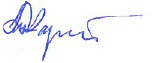 №Ф.И.О. студентаМесто работыПримечание1Апышов Артур АлыбековичЧПВВ-1-182Асанбекова Алтынай АлкановнаОсОО Проектный институт«Ак-Башат» отдел ВК Магистратура ВВ(м)-1-22ВВ-1-183Жалиев МухаммеджунусЖамалдиновичОсОО строительнаякомпания «Ихлас» отдел ВКВВ-1-184Женишбек уулу ЭриданЧПВВ-1-185Жолдошбек уулу БекнурОсОО строительная компания «Ихлас» г. Чолпон- Ата строитель ВКВВ-1-186Икрамов БектурсунИбрагимжановичЧПВВ-1-187Келгеналиев ЖаминЭсенбековичОсОО «Автор групп» отделВКВВ-1-188Кубанычбекова Мээрим КубанычбековнаОсОО Проектный институт Ак-Башат отдел ВКМагистратура ВВ(м)-1-22ВВ-1-189Маркаев Медер ТурдукуловичОсОО Строительнаякомпания «Ихлас» отдел ВКВВ-1-1810Токтосунова Дамира АкылбековнаОсОО «Дос-Имарат-Курулуш отдел ВВ Магистратура ВВ(м)-1-22ВВ-1-18% соотношение трудоустройства70%